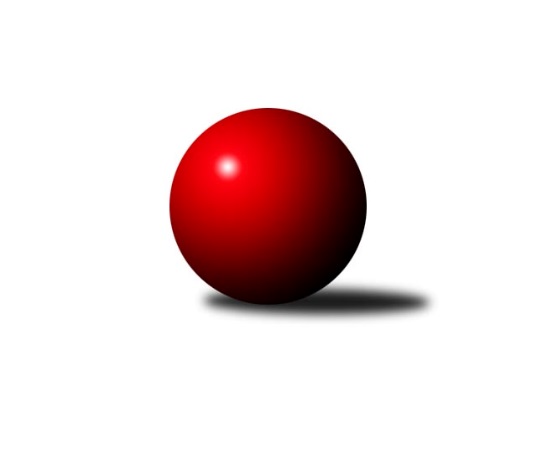 Č.10Ročník 2016/2017	28.5.2024 2. KLM B 2016/2017Statistika 10. kolaTabulka družstev:		družstvo	záp	výh	rem	proh	skore	sety	průměr	body	plné	dorážka	chyby	1.	KK Zábřeh	9	7	0	2	44.0 : 28.0 	(123.5 : 92.5)	3315	14	2199	1116	20	2.	TJ Centropen Dačice	9	7	0	2	42.0 : 30.0 	(106.0 : 110.0)	3348	14	2219	1129	19.6	3.	KK Vyškov	9	6	0	3	49.0 : 23.0 	(121.0 : 95.0)	3315	12	2194	1122	17	4.	SKK Dubňany	9	6	0	3	44.5 : 27.5 	(126.5 : 89.5)	3312	12	2208	1103	23.4	5.	TJ Sokol Chvalíkovice ˝A˝	9	6	0	3	42.5 : 29.5 	(117.0 : 99.0)	3253	12	2190	1063	24.4	6.	TJ Opava˝A˝	9	5	0	4	36.0 : 36.0 	(104.0 : 112.0)	3283	10	2192	1092	27.1	7.	TJ Slovan Kamenice n.L.	9	4	0	5	31.0 : 41.0 	(101.0 : 115.0)	3275	8	2179	1096	31.3	8.	TJ Sokol Husovice˝B˝	9	3	0	6	35.0 : 37.0 	(109.5 : 106.5)	3295	6	2202	1094	26.6	9.	TJ Unie Hlubina ˝A˝	9	3	0	6	29.0 : 43.0 	(102.0 : 114.0)	3251	6	2173	1078	28.6	10.	TJ Sokol Vracov	9	2	1	6	27.0 : 45.0 	(100.5 : 115.5)	3262	5	2197	1065	28.8	11.	KK Blansko	9	2	1	6	27.0 : 45.0 	(96.0 : 120.0)	3267	5	2196	1071	30.1	12.	TJ Horní Benešov ˝A˝	9	1	2	6	25.0 : 47.0 	(89.0 : 127.0)	3226	4	2174	1052	31.3Tabulka doma:		družstvo	záp	výh	rem	proh	skore	sety	průměr	body	maximum	minimum	1.	TJ Sokol Chvalíkovice ˝A˝	6	5	0	1	32.0 : 16.0 	(84.5 : 59.5)	3336	10	3400	3265	2.	KK Zábřeh	6	5	0	1	30.0 : 18.0 	(84.5 : 59.5)	3334	10	3380	3283	3.	KK Vyškov	5	4	0	1	30.0 : 10.0 	(72.5 : 47.5)	3466	8	3515	3384	4.	SKK Dubňany	3	3	0	0	20.5 : 3.5 	(47.0 : 25.0)	3312	6	3341	3294	5.	TJ Centropen Dačice	3	3	0	0	16.0 : 8.0 	(39.0 : 33.0)	3288	6	3339	3222	6.	TJ Unie Hlubina ˝A˝	4	3	0	1	19.0 : 13.0 	(51.5 : 44.5)	3128	6	3187	3052	7.	TJ Opava˝A˝	5	3	0	2	22.0 : 18.0 	(61.5 : 58.5)	3318	6	3447	3208	8.	KK Blansko	6	2	1	3	23.0 : 25.0 	(69.0 : 75.0)	3347	5	3398	3293	9.	TJ Sokol Husovice˝B˝	4	2	0	2	16.0 : 16.0 	(49.0 : 47.0)	3233	4	3305	3122	10.	TJ Slovan Kamenice n.L.	5	2	0	3	19.0 : 21.0 	(56.0 : 64.0)	3296	4	3383	3197	11.	TJ Sokol Vracov	4	1	1	2	13.0 : 19.0 	(42.0 : 54.0)	3281	3	3297	3273	12.	TJ Horní Benešov ˝A˝	3	1	0	2	9.0 : 15.0 	(31.0 : 41.0)	3314	2	3333	3292Tabulka venku:		družstvo	záp	výh	rem	proh	skore	sety	průměr	body	maximum	minimum	1.	TJ Centropen Dačice	6	4	0	2	26.0 : 22.0 	(67.0 : 77.0)	3360	8	3405	3267	2.	SKK Dubňany	6	3	0	3	24.0 : 24.0 	(79.5 : 64.5)	3312	6	3409	3042	3.	KK Zábřeh	3	2	0	1	14.0 : 10.0 	(39.0 : 33.0)	3309	4	3406	3215	4.	KK Vyškov	4	2	0	2	19.0 : 13.0 	(48.5 : 47.5)	3278	4	3324	3254	5.	TJ Opava˝A˝	4	2	0	2	14.0 : 18.0 	(42.5 : 53.5)	3301	4	3400	3201	6.	TJ Slovan Kamenice n.L.	4	2	0	2	12.0 : 20.0 	(45.0 : 51.0)	3270	4	3419	3119	7.	TJ Sokol Chvalíkovice ˝A˝	3	1	0	2	10.5 : 13.5 	(32.5 : 39.5)	3225	2	3308	3127	8.	TJ Sokol Husovice˝B˝	5	1	0	4	19.0 : 21.0 	(60.5 : 59.5)	3311	2	3367	3245	9.	TJ Sokol Vracov	5	1	0	4	14.0 : 26.0 	(58.5 : 61.5)	3259	2	3341	3196	10.	TJ Horní Benešov ˝A˝	6	0	2	4	16.0 : 32.0 	(58.0 : 86.0)	3211	2	3368	3037	11.	KK Blansko	3	0	0	3	4.0 : 20.0 	(27.0 : 45.0)	3240	0	3285	3195	12.	TJ Unie Hlubina ˝A˝	5	0	0	5	10.0 : 30.0 	(50.5 : 69.5)	3276	0	3370	3160Tabulka podzimní části:		družstvo	záp	výh	rem	proh	skore	sety	průměr	body	doma	venku	1.	KK Zábřeh	9	7	0	2	44.0 : 28.0 	(123.5 : 92.5)	3315	14 	5 	0 	1 	2 	0 	1	2.	TJ Centropen Dačice	9	7	0	2	42.0 : 30.0 	(106.0 : 110.0)	3348	14 	3 	0 	0 	4 	0 	2	3.	KK Vyškov	9	6	0	3	49.0 : 23.0 	(121.0 : 95.0)	3315	12 	4 	0 	1 	2 	0 	2	4.	SKK Dubňany	9	6	0	3	44.5 : 27.5 	(126.5 : 89.5)	3312	12 	3 	0 	0 	3 	0 	3	5.	TJ Sokol Chvalíkovice ˝A˝	9	6	0	3	42.5 : 29.5 	(117.0 : 99.0)	3253	12 	5 	0 	1 	1 	0 	2	6.	TJ Opava˝A˝	9	5	0	4	36.0 : 36.0 	(104.0 : 112.0)	3283	10 	3 	0 	2 	2 	0 	2	7.	TJ Slovan Kamenice n.L.	9	4	0	5	31.0 : 41.0 	(101.0 : 115.0)	3275	8 	2 	0 	3 	2 	0 	2	8.	TJ Sokol Husovice˝B˝	9	3	0	6	35.0 : 37.0 	(109.5 : 106.5)	3295	6 	2 	0 	2 	1 	0 	4	9.	TJ Unie Hlubina ˝A˝	9	3	0	6	29.0 : 43.0 	(102.0 : 114.0)	3251	6 	3 	0 	1 	0 	0 	5	10.	TJ Sokol Vracov	9	2	1	6	27.0 : 45.0 	(100.5 : 115.5)	3262	5 	1 	1 	2 	1 	0 	4	11.	KK Blansko	9	2	1	6	27.0 : 45.0 	(96.0 : 120.0)	3267	5 	2 	1 	3 	0 	0 	3	12.	TJ Horní Benešov ˝A˝	9	1	2	6	25.0 : 47.0 	(89.0 : 127.0)	3226	4 	1 	0 	2 	0 	2 	4Tabulka jarní části:		družstvo	záp	výh	rem	proh	skore	sety	průměr	body	doma	venku	1.	TJ Sokol Vracov	0	0	0	0	0.0 : 0.0 	(0.0 : 0.0)	0	0 	0 	0 	0 	0 	0 	0 	2.	KK Zábřeh	0	0	0	0	0.0 : 0.0 	(0.0 : 0.0)	0	0 	0 	0 	0 	0 	0 	0 	3.	SKK Dubňany	0	0	0	0	0.0 : 0.0 	(0.0 : 0.0)	0	0 	0 	0 	0 	0 	0 	0 	4.	TJ Slovan Kamenice n.L.	0	0	0	0	0.0 : 0.0 	(0.0 : 0.0)	0	0 	0 	0 	0 	0 	0 	0 	5.	TJ Sokol Husovice˝B˝	0	0	0	0	0.0 : 0.0 	(0.0 : 0.0)	0	0 	0 	0 	0 	0 	0 	0 	6.	KK Vyškov	0	0	0	0	0.0 : 0.0 	(0.0 : 0.0)	0	0 	0 	0 	0 	0 	0 	0 	7.	TJ Centropen Dačice	0	0	0	0	0.0 : 0.0 	(0.0 : 0.0)	0	0 	0 	0 	0 	0 	0 	0 	8.	TJ Unie Hlubina ˝A˝	0	0	0	0	0.0 : 0.0 	(0.0 : 0.0)	0	0 	0 	0 	0 	0 	0 	0 	9.	TJ Horní Benešov ˝A˝	0	0	0	0	0.0 : 0.0 	(0.0 : 0.0)	0	0 	0 	0 	0 	0 	0 	0 	10.	KK Blansko	0	0	0	0	0.0 : 0.0 	(0.0 : 0.0)	0	0 	0 	0 	0 	0 	0 	0 	11.	TJ Opava˝A˝	0	0	0	0	0.0 : 0.0 	(0.0 : 0.0)	0	0 	0 	0 	0 	0 	0 	0 	12.	TJ Sokol Chvalíkovice ˝A˝	0	0	0	0	0.0 : 0.0 	(0.0 : 0.0)	0	0 	0 	0 	0 	0 	0 	0 Zisk bodů pro družstvo:		jméno hráče	družstvo	body	zápasy	v %	dílčí body	sety	v %	1.	Martin Sitta 	KK Zábřeh 	9	/	9	(100%)	31.5	/	36	(88%)	2.	Ondřej Ševela 	SKK Dubňany  	8	/	9	(89%)	28	/	36	(78%)	3.	Radim Čuřík 	KK Vyškov 	8	/	9	(89%)	22.5	/	36	(63%)	4.	Jiří Staněk 	TJ Sokol Chvalíkovice ˝A˝ 	7	/	7	(100%)	23	/	28	(82%)	5.	Martin Marek 	TJ Opava˝A˝ 	7	/	8	(88%)	22.5	/	32	(70%)	6.	Tomaš Žižlavský 	TJ Sokol Husovice˝B˝ 	7	/	8	(88%)	21.5	/	32	(67%)	7.	Vladimír Konečný 	TJ Unie Hlubina ˝A˝ 	7	/	9	(78%)	26.5	/	36	(74%)	8.	Jakub Flek 	KK Blansko  	7	/	9	(78%)	24	/	36	(67%)	9.	Luděk Rychlovský 	KK Vyškov 	7	/	9	(78%)	22	/	36	(61%)	10.	Jaroslav Harca 	SKK Dubňany  	6	/	8	(75%)	19	/	32	(59%)	11.	Marek Ollinger 	KK Zábřeh 	6	/	9	(67%)	25.5	/	36	(71%)	12.	Josef Sitta 	KK Zábřeh 	6	/	9	(67%)	21	/	36	(58%)	13.	Milan Kratochvíla 	SKK Dubňany  	6	/	9	(67%)	21	/	36	(58%)	14.	Jiří Trávníček 	KK Vyškov 	6	/	9	(67%)	19	/	36	(53%)	15.	Vladislav Pečinka 	TJ Horní Benešov ˝A˝ 	6	/	9	(67%)	17	/	36	(47%)	16.	Tomáš Procházka 	KK Vyškov 	6	/	9	(67%)	16.5	/	36	(46%)	17.	Aleš Staněk 	TJ Sokol Chvalíkovice ˝A˝ 	5	/	6	(83%)	17.5	/	24	(73%)	18.	Karel Novák 	TJ Centropen Dačice 	5	/	7	(71%)	16.5	/	28	(59%)	19.	Jiří Radil 	TJ Sokol Husovice˝B˝ 	5	/	7	(71%)	16.5	/	28	(59%)	20.	David Plšek 	TJ Sokol Husovice˝B˝ 	5	/	7	(71%)	16	/	28	(57%)	21.	Tomáš Bártů 	TJ Centropen Dačice 	5	/	7	(71%)	15	/	28	(54%)	22.	Petr Bracek 	TJ Opava˝A˝ 	5	/	8	(63%)	22	/	32	(69%)	23.	David Hendrych 	TJ Sokol Chvalíkovice ˝A˝ 	5	/	8	(63%)	21	/	32	(66%)	24.	Eduard Varga 	KK Vyškov 	5	/	8	(63%)	20.5	/	32	(64%)	25.	Petr Žahourek 	TJ Centropen Dačice 	5	/	8	(63%)	19	/	32	(59%)	26.	Josef Brtník 	TJ Centropen Dačice 	5	/	8	(63%)	17	/	32	(53%)	27.	Michal Zatyko 	TJ Unie Hlubina ˝A˝ 	5	/	8	(63%)	14.5	/	32	(45%)	28.	Petr Pevný 	KK Vyškov 	5	/	9	(56%)	20	/	36	(56%)	29.	Antonín Kratochvíla 	SKK Dubňany  	5	/	9	(56%)	18.5	/	36	(51%)	30.	Pavel Košťál 	TJ Sokol Husovice˝B˝ 	4	/	5	(80%)	13	/	20	(65%)	31.	Martin Procházka 	KK Blansko  	4	/	6	(67%)	15.5	/	24	(65%)	32.	Jakub Hendrych 	TJ Sokol Chvalíkovice ˝A˝ 	4	/	6	(67%)	13	/	24	(54%)	33.	Marek Dostál 	SKK Dubňany  	4	/	7	(57%)	18.5	/	28	(66%)	34.	Milan Vaněk 	TJ Opava˝A˝ 	4	/	7	(57%)	13.5	/	28	(48%)	35.	Tomáš Kordula 	TJ Sokol Vracov 	4	/	7	(57%)	12.5	/	28	(45%)	36.	Vlastimil Skopalík 	TJ Horní Benešov ˝A˝ 	4	/	7	(57%)	12	/	28	(43%)	37.	Pavel Kabelka 	TJ Centropen Dačice 	4	/	8	(50%)	16	/	32	(50%)	38.	Petr Rak 	TJ Horní Benešov ˝A˝ 	4	/	8	(50%)	13	/	32	(41%)	39.	Jiří Flídr 	KK Zábřeh 	4	/	9	(44%)	13	/	36	(36%)	40.	Vladimír Valenta 	TJ Sokol Chvalíkovice ˝A˝ 	3.5	/	7	(50%)	12	/	28	(43%)	41.	David Dúška 	TJ Slovan Kamenice n.L. 	3	/	4	(75%)	10.5	/	16	(66%)	42.	Pavel Ježek 	TJ Slovan Kamenice n.L. 	3	/	4	(75%)	9	/	16	(56%)	43.	Michal Hejtmánek 	TJ Unie Hlubina ˝A˝ 	3	/	7	(43%)	17	/	28	(61%)	44.	Petr Havíř 	KK Blansko  	3	/	7	(43%)	15.5	/	28	(55%)	45.	Milan Jahn 	TJ Opava˝A˝ 	3	/	7	(43%)	15.5	/	28	(55%)	46.	Filip Kordula 	TJ Sokol Vracov 	3	/	7	(43%)	14	/	28	(50%)	47.	Jan Tužil 	TJ Sokol Vracov 	3	/	7	(43%)	13	/	28	(46%)	48.	Miroslav Vejtasa 	TJ Sokol Husovice˝B˝ 	3	/	7	(43%)	10	/	28	(36%)	49.	Václav Švub 	KK Zábřeh 	3	/	8	(38%)	15	/	32	(47%)	50.	Pavel Polanský st. ml.	TJ Sokol Vracov 	3	/	8	(38%)	14	/	32	(44%)	51.	František Svoboda 	TJ Sokol Vracov 	3	/	8	(38%)	13	/	32	(41%)	52.	Ladislav Musil 	KK Blansko  	3	/	8	(38%)	13	/	32	(41%)	53.	Petr Basta 	TJ Unie Hlubina ˝A˝ 	3	/	8	(38%)	11.5	/	32	(36%)	54.	Maciej Basista 	TJ Opava˝A˝ 	3	/	8	(38%)	11	/	32	(34%)	55.	Kamil Kubeša 	TJ Horní Benešov ˝A˝ 	3	/	9	(33%)	16.5	/	36	(46%)	56.	Vít Svoboda 	SKK Dubňany  	2.5	/	7	(36%)	12.5	/	28	(45%)	57.	Marek Hynar 	TJ Sokol Chvalíkovice ˝A˝ 	2	/	6	(33%)	12	/	24	(50%)	58.	Jan Machálek st.	TJ Sokol Husovice˝B˝ 	2	/	6	(33%)	10	/	24	(42%)	59.	František Oliva 	TJ Unie Hlubina ˝A˝ 	2	/	7	(29%)	10.5	/	28	(38%)	60.	Petr Brablec 	TJ Unie Hlubina ˝A˝ 	2	/	8	(25%)	10.5	/	32	(33%)	61.	Roman Flek 	KK Blansko  	2	/	8	(25%)	9.5	/	32	(30%)	62.	Zdeněk Švub 	KK Zábřeh 	2	/	9	(22%)	17.5	/	36	(49%)	63.	Zdeněk Černý 	TJ Horní Benešov ˝A˝ 	2	/	9	(22%)	15.5	/	36	(43%)	64.	Petr Wolf 	TJ Opava˝A˝ 	1	/	1	(100%)	3	/	4	(75%)	65.	Petr Vojtíšek 	TJ Centropen Dačice 	1	/	1	(100%)	2	/	4	(50%)	66.	Petr Šindelář 	TJ Slovan Kamenice n.L. 	1	/	2	(50%)	3.5	/	8	(44%)	67.	Jakub Ouhel 	TJ Slovan Kamenice n.L. 	1	/	4	(25%)	10	/	16	(63%)	68.	Jan Večerka 	KK Blansko  	1	/	4	(25%)	8	/	16	(50%)	69.	Petr Polanský 	TJ Sokol Vracov 	1	/	4	(25%)	6	/	16	(38%)	70.	Michal Zelený 	SKK Dubňany  	1	/	5	(20%)	9	/	20	(45%)	71.	Antonín Svozil ml.	TJ Sokol Vracov 	1	/	5	(20%)	8.5	/	20	(43%)	72.	Tomáš Rechtoris 	TJ Unie Hlubina ˝A˝ 	1	/	5	(20%)	7.5	/	20	(38%)	73.	Karel Kolařík 	KK Blansko  	1	/	5	(20%)	6.5	/	20	(33%)	74.	Martin Bilíček 	TJ Horní Benešov ˝A˝ 	1	/	7	(14%)	8	/	28	(29%)	75.	Michal Blažek 	TJ Opava˝A˝ 	1	/	8	(13%)	8	/	32	(25%)	76.	Lukáš Štibich 	TJ Centropen Dačice 	0	/	1	(0%)	2	/	4	(50%)	77.	Michal Klich 	TJ Horní Benešov ˝A˝ 	0	/	1	(0%)	1.5	/	4	(38%)	78.	Luděk Zeman 	TJ Horní Benešov ˝A˝ 	0	/	1	(0%)	1.5	/	4	(38%)	79.	Jiří Šindelář 	TJ Slovan Kamenice n.L. 	0	/	1	(0%)	1	/	4	(25%)	80.	Lukáš Prkna 	TJ Centropen Dačice 	0	/	1	(0%)	1	/	4	(25%)	81.	Josef Matušek 	TJ Opava˝A˝ 	0	/	1	(0%)	1	/	4	(25%)	82.	Jiří Zapletal 	KK Blansko  	0	/	1	(0%)	1	/	4	(25%)	83.	Kamil Bednář 	KK Vyškov 	0	/	1	(0%)	0.5	/	4	(13%)	84.	Zdeněk Pospíchal 	TJ Centropen Dačice 	0	/	2	(0%)	2	/	8	(25%)	85.	Karel Dúška 	TJ Slovan Kamenice n.L. 	0	/	3	(0%)	5	/	12	(42%)	86.	Milan Podhradský 	TJ Slovan Kamenice n.L. 	0	/	4	(0%)	5	/	16	(31%)	87.	Jakub Hnát 	TJ Sokol Husovice˝B˝ 	0	/	4	(0%)	5	/	16	(31%)	88.	Vladimír Kostka 	TJ Sokol Chvalíkovice ˝A˝ 	0	/	4	(0%)	3.5	/	16	(22%)	89.	Jiří Malínek 	TJ Centropen Dačice 	0	/	4	(0%)	2	/	16	(13%)Průměry na kuželnách:		kuželna	průměr	plné	dorážka	chyby	výkon na hráče	1.	KK Vyškov, 1-4	3396	2247	1149	21.8	(566.1)	2.	 Horní Benešov, 1-4	3350	2236	1114	29.6	(558.4)	3.	KK Blansko, 1-6	3341	2228	1113	27.7	(556.9)	4.	TJ Sokol Vracov, 1-6	3318	2221	1097	26.3	(553.1)	5.	TJ Opava, 1-4	3315	2219	1096	26.1	(552.6)	6.	KK Zábřeh, 1-4	3297	2167	1130	20.1	(549.6)	7.	TJ Centropen Dačice, 1-4	3251	2180	1070	21.6	(541.9)	8.	Dubňany, 1-4	3244	2168	1076	23.5	(540.8)	9.	TJ Sokol Husovice, 1-4	3236	2173	1063	28.1	(539.5)	10.	TJ VOKD Poruba, 1-4	3115	2107	1008	31.4	(519.3)Nejlepší výkony na kuželnách:KK Vyškov, 1-4KK Vyškov	3515	3. kolo	Jiří Trávníček 	KK Vyškov	623	3. koloKK Vyškov	3501	10. kolo	Petr Pevný 	KK Vyškov	610	10. koloKK Vyškov	3479	5. kolo	Luděk Rychlovský 	KK Vyškov	606	7. koloKK Vyškov	3449	1. kolo	Petr Pevný 	KK Vyškov	606	5. koloKK Vyškov	3428	7. kolo	David Dúška 	TJ Slovan Kamenice n.L.	605	8. koloTJ Slovan Kamenice n.L.	3419	8. kolo	Petr Šindelář 	TJ Slovan Kamenice n.L.	604	8. koloKK Vyškov	3384	8. kolo	Petr Pevný 	KK Vyškov	603	3. koloTJ Unie Hlubina ˝A˝	3370	3. kolo	Petr Pevný 	KK Vyškov	601	1. koloTJ Horní Benešov ˝A˝	3368	10. kolo	František Oliva 	TJ Unie Hlubina ˝A˝	595	3. koloSKK Dubňany 	3349	1. kolo	Zdeněk Černý 	TJ Horní Benešov ˝A˝	594	10. kolo Horní Benešov, 1-4TJ Sokol Chvalíkovice ˝A˝	3432	7. kolo	Karel Novák 	TJ Centropen Dačice	619	3. koloKK Zábřeh	3406	9. kolo	Tomaš Žižlavský 	TJ Sokol Husovice˝B˝	608	5. koloTJ Centropen Dačice	3405	3. kolo	Jakub Hendrych 	TJ Sokol Chvalíkovice ˝A˝	607	7. koloTJ Horní Benešov ˝A˝	3333	9. kolo	Kamil Kubeša 	TJ Horní Benešov ˝A˝	603	5. koloTJ Horní Benešov ˝A˝	3318	5. kolo	Jiří Staněk 	TJ Sokol Chvalíkovice ˝A˝	597	7. koloTJ Sokol Husovice˝B˝	3313	5. kolo	Aleš Staněk 	TJ Sokol Chvalíkovice ˝A˝	594	7. koloTJ Horní Benešov ˝A˝	3306	7. kolo	Martin Sitta 	KK Zábřeh	589	9. koloTJ Horní Benešov ˝A˝	3292	3. kolo	Petr Žahourek 	TJ Centropen Dačice	589	3. kolo		. kolo	Tomáš Bártů 	TJ Centropen Dačice	588	3. kolo		. kolo	Jiří Flídr 	KK Zábřeh	586	9. koloKK Blansko, 1-6TJ Slovan Kamenice n.L.	3416	6. kolo	Martin Procházka 	KK Blansko 	665	1. koloSKK Dubňany 	3401	10. kolo	Jakub Flek 	KK Blansko 	630	4. koloKK Blansko 	3398	4. kolo	Milan Kratochvíla 	SKK Dubňany 	619	10. koloKK Blansko 	3375	10. kolo	Jakub Flek 	KK Blansko 	605	10. koloKK Blansko 	3365	1. kolo	Jakub Flek 	KK Blansko 	603	8. koloTJ Opava˝A˝	3354	3. kolo	Jakub Flek 	KK Blansko 	602	6. koloKK Blansko 	3348	6. kolo	Roman Flek 	KK Blansko 	595	4. koloKK Zábřeh	3305	4. kolo	Pavel Ježek 	TJ Slovan Kamenice n.L.	592	6. koloKK Blansko 	3302	8. kolo	Jakub Ouhel 	TJ Slovan Kamenice n.L.	591	6. koloKK Blansko 	3293	3. kolo	Petr Bracek 	TJ Opava˝A˝	589	3. koloTJ Sokol Vracov, 1-6KK Blansko 	3423	7. kolo	Tomáš Procházka 	KK Vyškov	621	9. koloSKK Dubňany 	3409	3. kolo	Ondřej Ševela 	SKK Dubňany 	619	3. koloTJ Sokol Vracov	3344	7. kolo	Martin Procházka 	KK Blansko 	618	7. koloKK Vyškov	3324	9. kolo	Pavel Polanský st. ml.	TJ Sokol Vracov	616	9. koloTJ Sokol Vracov	3297	3. kolo	Jakub Flek 	KK Blansko 	616	7. koloTJ Horní Benešov ˝A˝	3286	1. kolo	Tomáš Kordula 	TJ Sokol Vracov	589	7. koloTJ Sokol Vracov	3280	5. kolo	Marek Dostál 	SKK Dubňany 	589	3. koloTJ Unie Hlubina ˝A˝	3278	5. kolo	Jan Tužil 	TJ Sokol Vracov	585	3. koloTJ Sokol Vracov	3273	9. kolo	Antonín Svozil ml.	TJ Sokol Vracov	584	7. koloTJ Sokol Vracov	3273	1. kolo	Vladislav Pečinka 	TJ Horní Benešov ˝A˝	578	1. koloTJ Opava, 1-4TJ Opava˝A˝	3447	4. kolo	Jiří Staněk 	TJ Sokol Chvalíkovice ˝A˝	610	8. koloTJ Sokol Chvalíkovice ˝A˝	3400	8. kolo	Vladimír Valenta 	TJ Sokol Chvalíkovice ˝A˝	608	8. koloTJ Opava˝A˝	3400	1. kolo	Jaroslav Harca 	SKK Dubňany 	608	6. koloSKK Dubňany 	3398	6. kolo	Petr Bracek 	TJ Opava˝A˝	606	1. koloTJ Centropen Dačice	3393	4. kolo	David Hendrych 	TJ Sokol Chvalíkovice ˝A˝	605	4. koloTJ Sokol Husovice˝B˝	3367	8. kolo	Milan Kratochvíla 	SKK Dubňany 	604	6. koloTJ Sokol Chvalíkovice ˝A˝	3358	1. kolo	Vladimír Konečný 	TJ Unie Hlubina ˝A˝	602	10. koloTJ Opava˝A˝	3355	2. kolo	Marek Hynar 	TJ Sokol Chvalíkovice ˝A˝	598	6. koloTJ Sokol Chvalíkovice ˝A˝	3335	10. kolo	Petr Bracek 	TJ Opava˝A˝	596	4. koloTJ Sokol Chvalíkovice ˝A˝	3331	2. kolo	Petr Pevný 	KK Vyškov	595	4. koloKK Zábřeh, 1-4KK Zábřeh	3380	8. kolo	Josef Sitta 	KK Zábřeh	597	3. koloTJ Centropen Dačice	3344	10. kolo	Martin Sitta 	KK Zábřeh	597	8. koloKK Zábřeh	3342	5. kolo	Martin Sitta 	KK Zábřeh	594	6. koloKK Zábřeh	3339	6. kolo	Martin Sitta 	KK Zábřeh	590	1. koloKK Zábřeh	3333	10. kolo	Zdeněk Švub 	KK Zábřeh	589	5. koloKK Zábřeh	3325	1. kolo	Martin Marek 	TJ Opava˝A˝	589	5. koloTJ Sokol Vracov	3305	8. kolo	Martin Sitta 	KK Zábřeh	588	10. koloTJ Sokol Husovice˝B˝	3285	1. kolo	Josef Sitta 	KK Zábřeh	586	8. koloKK Zábřeh	3283	3. kolo	Jan Tužil 	TJ Sokol Vracov	585	8. koloKK Vyškov	3259	6. kolo	Pavel Kabelka 	TJ Centropen Dačice	584	10. koloTJ Centropen Dačice, 1-4TJ Centropen Dačice	3367	7. kolo	Karel Novák 	TJ Centropen Dačice	609	7. koloTJ Centropen Dačice	3339	2. kolo	Pavel Kabelka 	TJ Centropen Dačice	587	2. koloTJ Centropen Dačice	3303	5. kolo	Filip Kordula 	TJ Sokol Vracov	587	2. koloSKK Dubňany 	3272	5. kolo	Petr Žahourek 	TJ Centropen Dačice	584	2. koloTJ Centropen Dačice	3222	9. kolo	Josef Brtník 	TJ Centropen Dačice	582	7. koloTJ Sokol Vracov	3212	2. kolo	Petr Žahourek 	TJ Centropen Dačice	582	5. koloKK Blansko 	3195	9. kolo	Josef Brtník 	TJ Centropen Dačice	578	5. koloTJ Unie Hlubina ˝A˝	3100	7. kolo	Ondřej Ševela 	SKK Dubňany 	576	5. kolo		. kolo	Josef Brtník 	TJ Centropen Dačice	575	2. kolo		. kolo	Jan Večerka 	KK Blansko 	569	9. koloDubňany, 1-4SKK Dubňany 	3358	7. kolo	Ondřej Ševela 	SKK Dubňany 	603	7. koloSKK Dubňany 	3341	2. kolo	Ondřej Ševela 	SKK Dubňany 	596	4. koloSKK Dubňany 	3302	4. kolo	Ondřej Ševela 	SKK Dubňany 	592	2. koloSKK Dubňany 	3294	9. kolo	Marek Dostál 	SKK Dubňany 	590	2. koloTJ Sokol Chvalíkovice ˝A˝	3241	9. kolo	Ondřej Ševela 	SKK Dubňany 	584	9. koloTJ Sokol Husovice˝B˝	3205	7. kolo	Jakub Ouhel 	TJ Slovan Kamenice n.L.	578	2. koloTJ Slovan Kamenice n.L.	3125	2. kolo	Miroslav Vejtasa 	TJ Sokol Husovice˝B˝	568	7. koloTJ Horní Benešov ˝A˝	3091	4. kolo	Vít Svoboda 	SKK Dubňany 	567	7. kolo		. kolo	Marek Dostál 	SKK Dubňany 	565	9. kolo		. kolo	Jaroslav Harca 	SKK Dubňany 	561	4. koloTJ Sokol Husovice, 1-4TJ Centropen Dačice	3354	6. kolo	Josef Brtník 	TJ Centropen Dačice	582	6. koloTJ Sokol Husovice˝B˝	3305	6. kolo	Tomaš Žižlavský 	TJ Sokol Husovice˝B˝	581	6. koloTJ Sokol Husovice˝B˝	3273	9. kolo	Miroslav Vejtasa 	TJ Sokol Husovice˝B˝	581	2. koloKK Vyškov	3254	2. kolo	Karel Novák 	TJ Centropen Dačice	578	6. koloTJ Sokol Husovice˝B˝	3230	4. kolo	Pavel Kabelka 	TJ Centropen Dačice	577	6. koloTJ Sokol Vracov	3196	4. kolo	Jiří Radil 	TJ Sokol Husovice˝B˝	575	9. koloTJ Unie Hlubina ˝A˝	3160	9. kolo	Tomáš Kordula 	TJ Sokol Vracov	570	4. koloTJ Sokol Husovice˝B˝	3122	2. kolo	Jiří Radil 	TJ Sokol Husovice˝B˝	567	6. kolo		. kolo	Petr Žahourek 	TJ Centropen Dačice	566	6. kolo		. kolo	Tomáš Procházka 	KK Vyškov	566	2. koloTJ VOKD Poruba, 1-4KK Zábřeh	3215	2. kolo	Martin Sitta 	KK Zábřeh	584	2. koloTJ Unie Hlubina ˝A˝	3187	4. kolo	Vladimír Konečný 	TJ Unie Hlubina ˝A˝	575	2. koloTJ Unie Hlubina ˝A˝	3157	2. kolo	Josef Sitta 	KK Zábřeh	566	2. koloTJ Slovan Kamenice n.L.	3119	4. kolo	Michal Hejtmánek 	TJ Unie Hlubina ˝A˝	564	6. koloTJ Unie Hlubina ˝A˝	3116	6. kolo	Ondřej Ševela 	SKK Dubňany 	560	8. koloTJ Unie Hlubina ˝A˝	3052	8. kolo	Michal Hejtmánek 	TJ Unie Hlubina ˝A˝	557	4. koloSKK Dubňany 	3042	8. kolo	Vladislav Pečinka 	TJ Horní Benešov ˝A˝	553	6. koloTJ Horní Benešov ˝A˝	3037	6. kolo	Vladimír Konečný 	TJ Unie Hlubina ˝A˝	550	6. kolo		. kolo	Petr Basta 	TJ Unie Hlubina ˝A˝	548	2. kolo		. kolo	Karel Dúška 	TJ Slovan Kamenice n.L.	548	4. koloČetnost výsledků:	8.0 : 0.0	4x	7.0 : 1.0	5x	6.0 : 2.0	14x	5.5 : 2.5	1x	5.0 : 3.0	11x	4.0 : 4.0	2x	3.0 : 5.0	8x	2.0 : 6.0	7x	1.0 : 7.0	1x	0.0 : 8.0	1x